RAZREDNICI  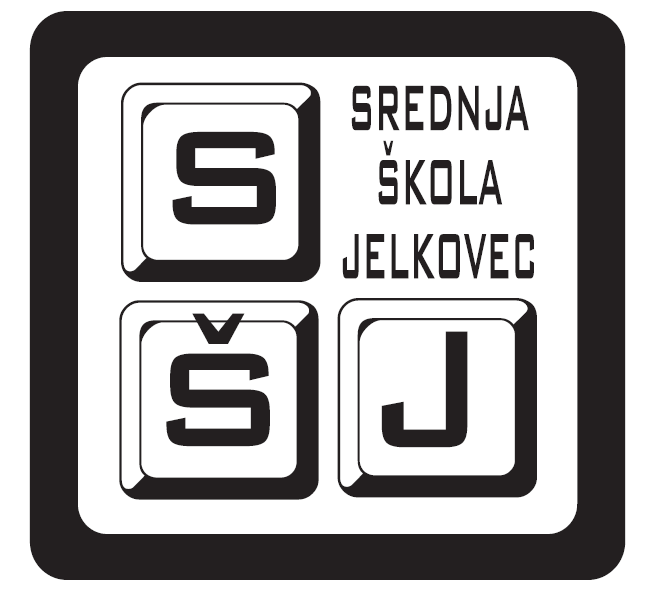 školska godina 2017. / 2018. RAZREDNI ODJELRAZREDNIKZAMJENIK RAZREDNIKA1aETDrago  Štimac Branka Miličević1bTRIves Buljan GladovićMarko Gradiček1cTRIva ŠimunićLidija  Klakočar1dTRIvka KovačevićBranka Barić1eTRBranka MiličevićVlatka M. Vlašić2aETLidija Georgijević ŠpilerMatija  Vidmar2bTRJanja DujakovićAnita Dičak Majić2cTRMaja SerdarevićŽeljka  Barišić2dTRLeda Draganić Franić(Anamarija Pupić-Bakrač)Ksenija Šikuten2eTRŽeljka BarišićIva Šimunić3aETLuka LikerJosip Marić3bTRIvica SambolMislav Čupić3cTRLidija KlakočarZlatko  Novaković3dTRDražen HorvatićJelena Kapelac3eTRMaja CarevićRobert  Pavić4aETMarko GradičekMarinko  Korčanin4bTRElvira ČukacFranjo  Levak4cTRAnita Dičak MajićJanja  Dujaković4dTRJosip MarićDiana  Šoltić4eTRJanja Čićek TadićMirjana  Malarić